PärchenyogaIm folgenden Dokument haben wir euch einige Yogaübungen zusammengestellt. Diese gilt es nun in Zweiergruppen zu meistern.Vielleicht findet ihr im Internet noch weitere Übungen falls diese hier alle gut erledigt wurden.Schnappt euch eure Yogamatten und los geht’s!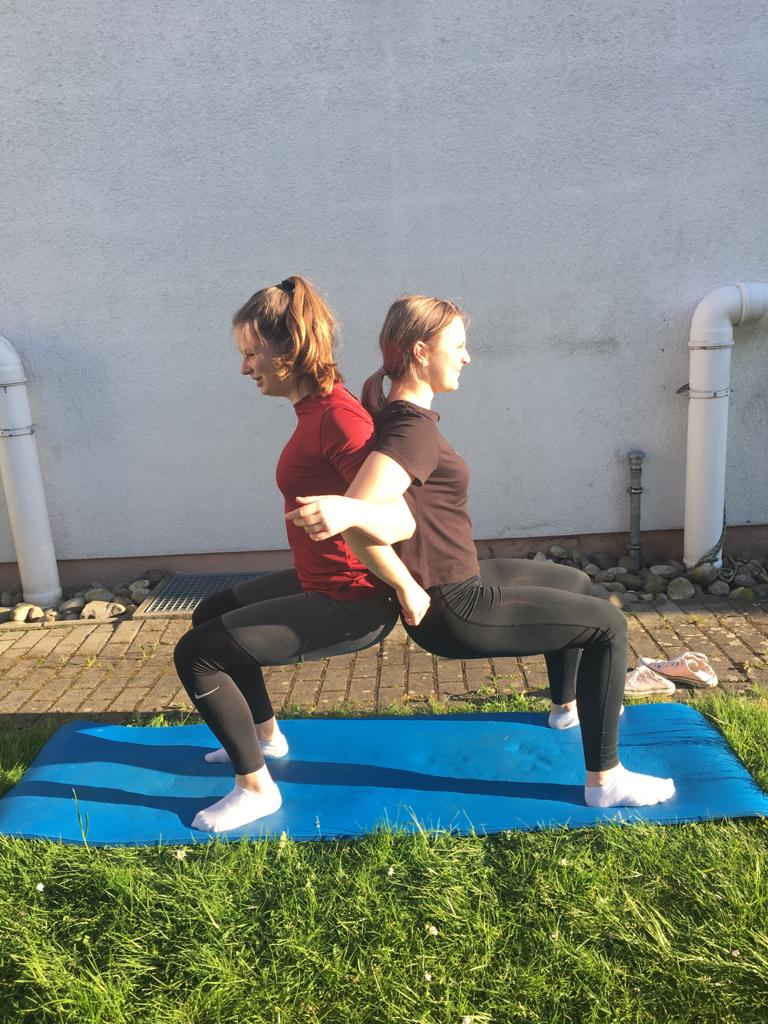 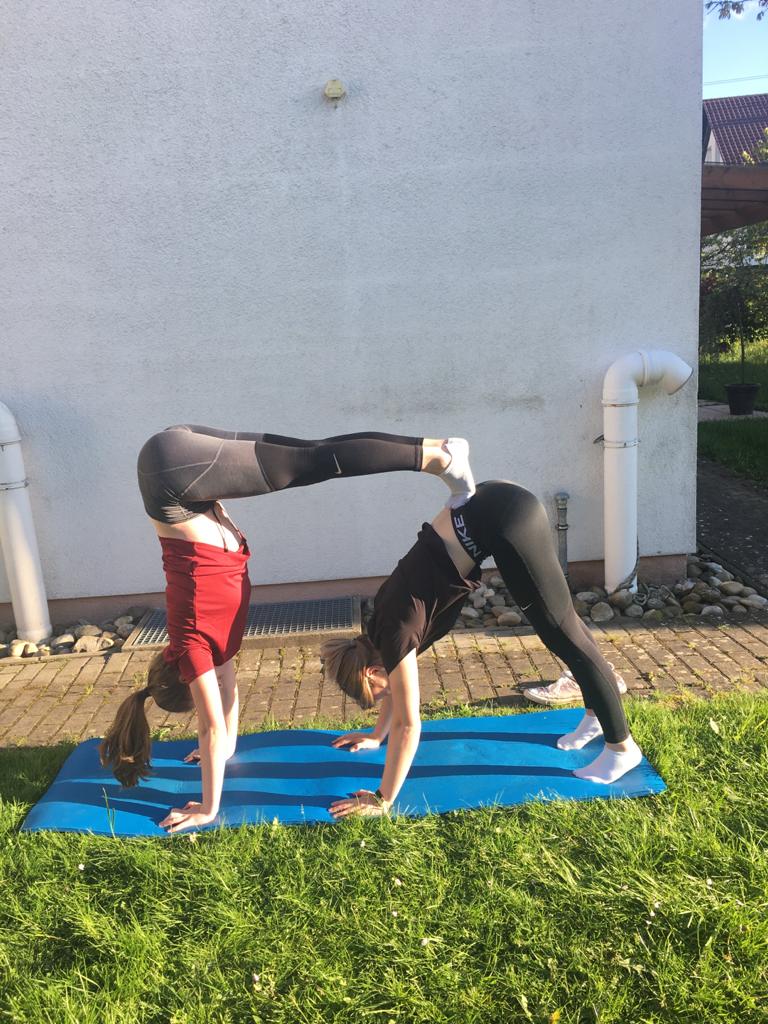 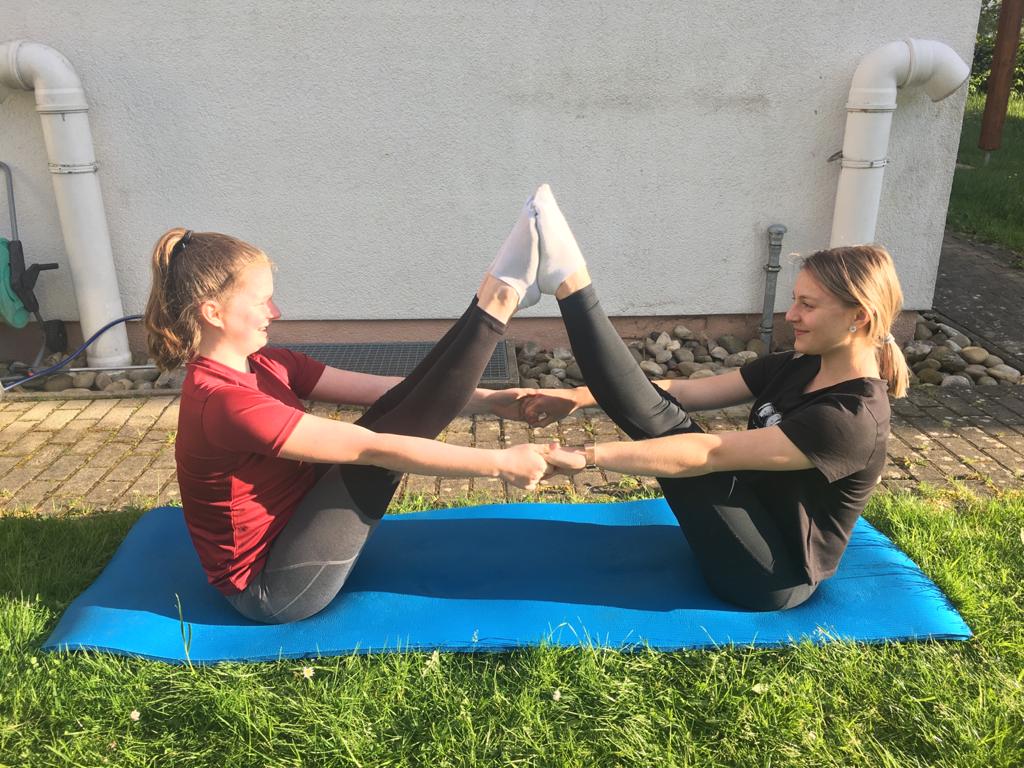 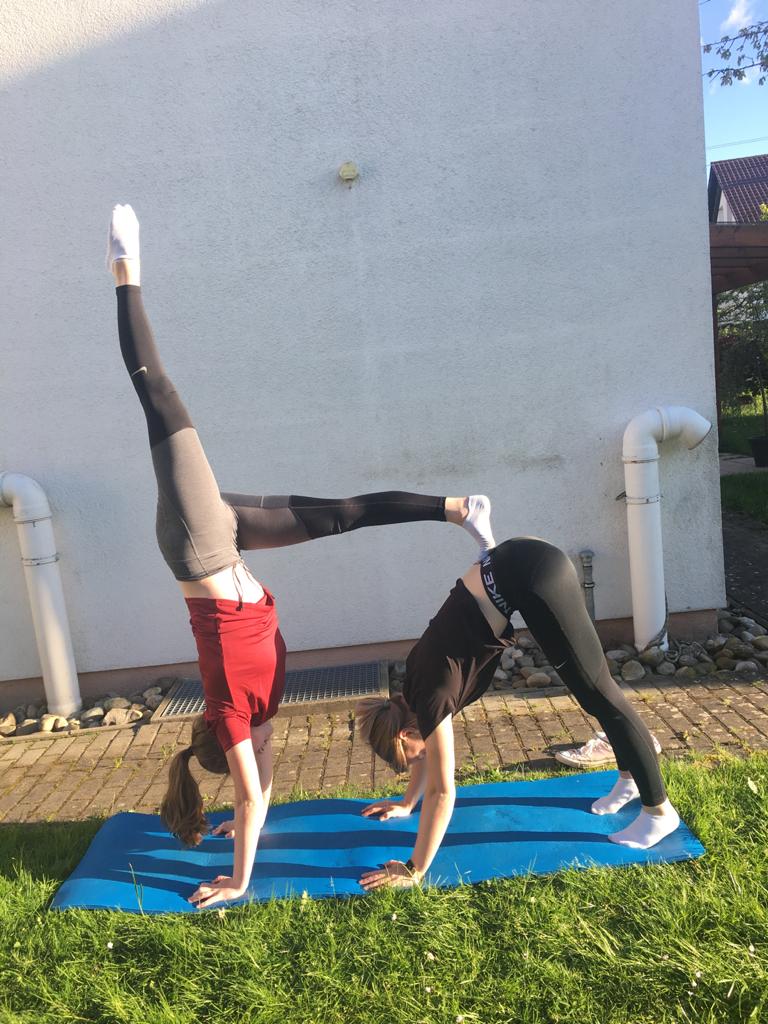 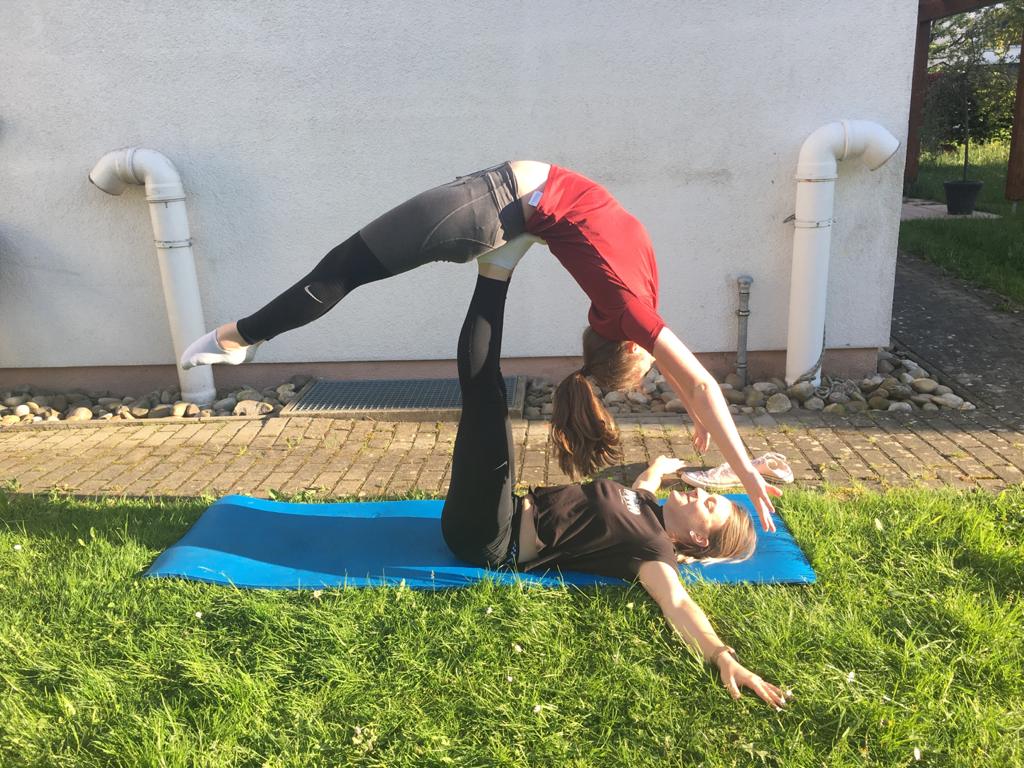 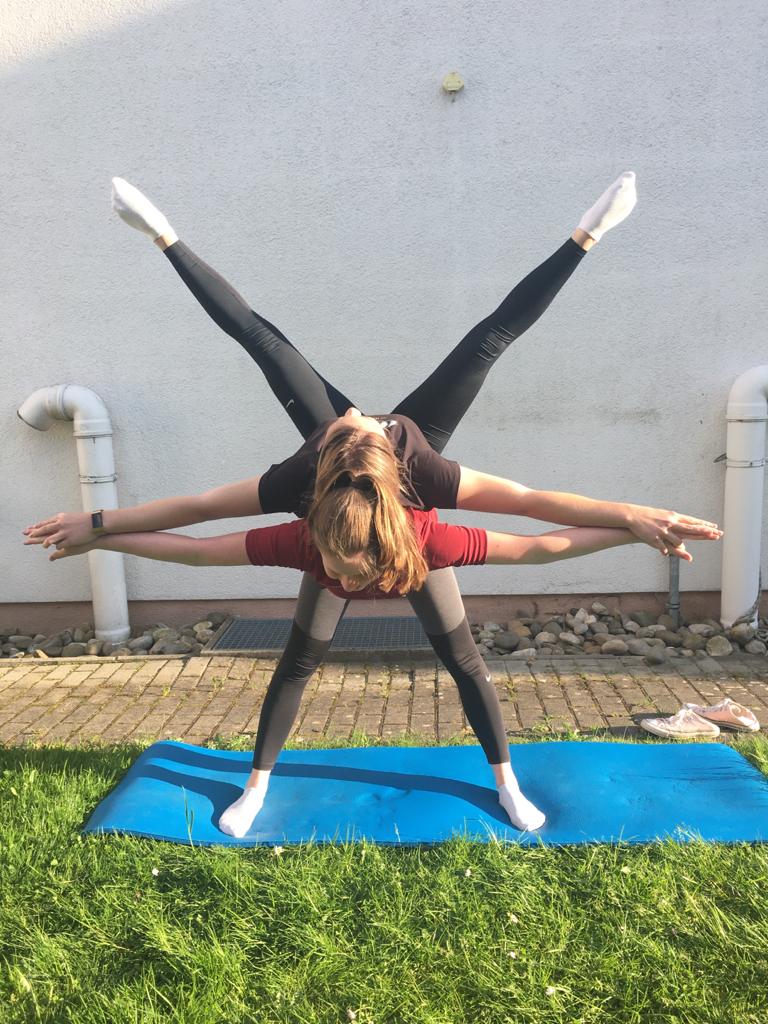 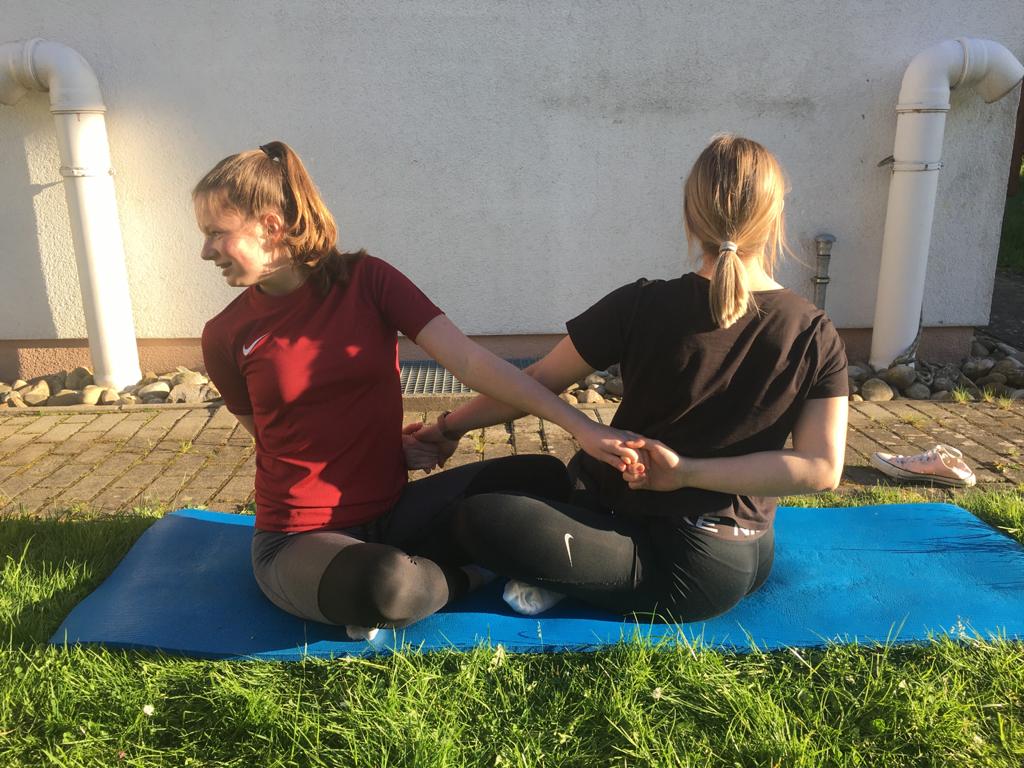 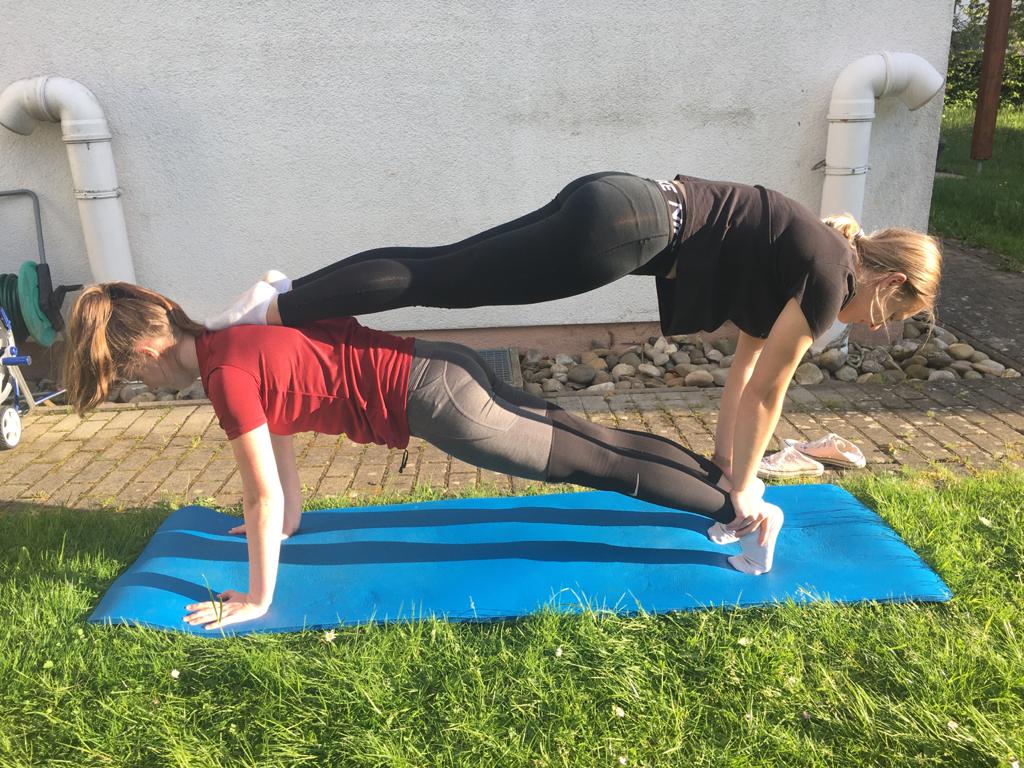 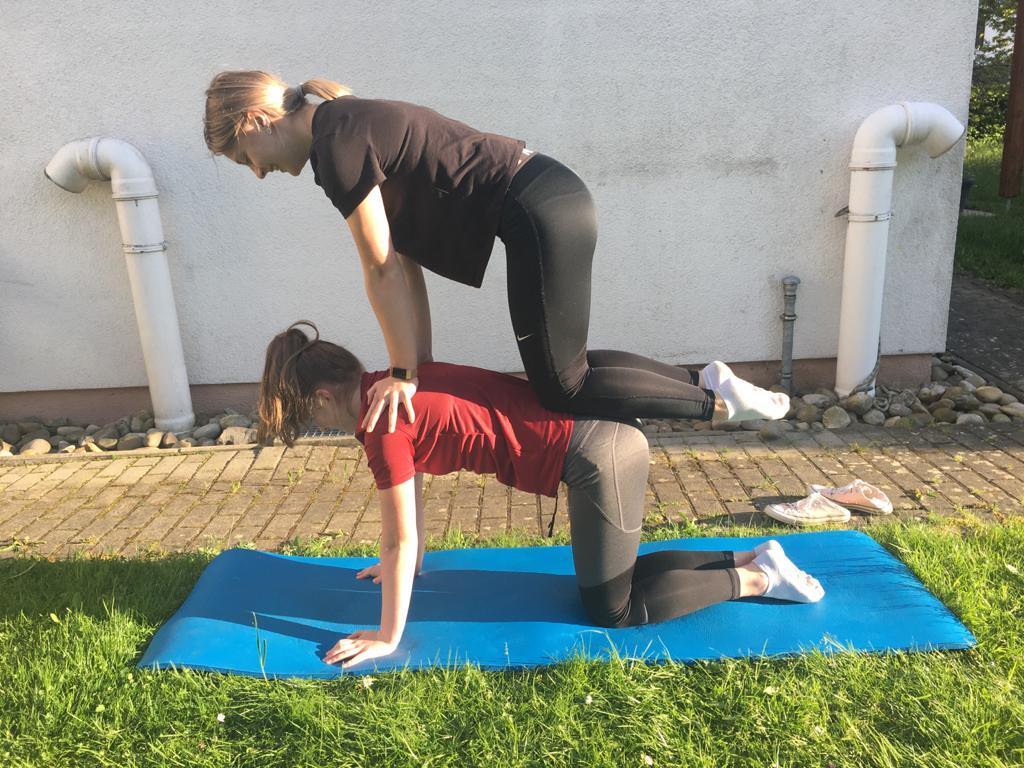 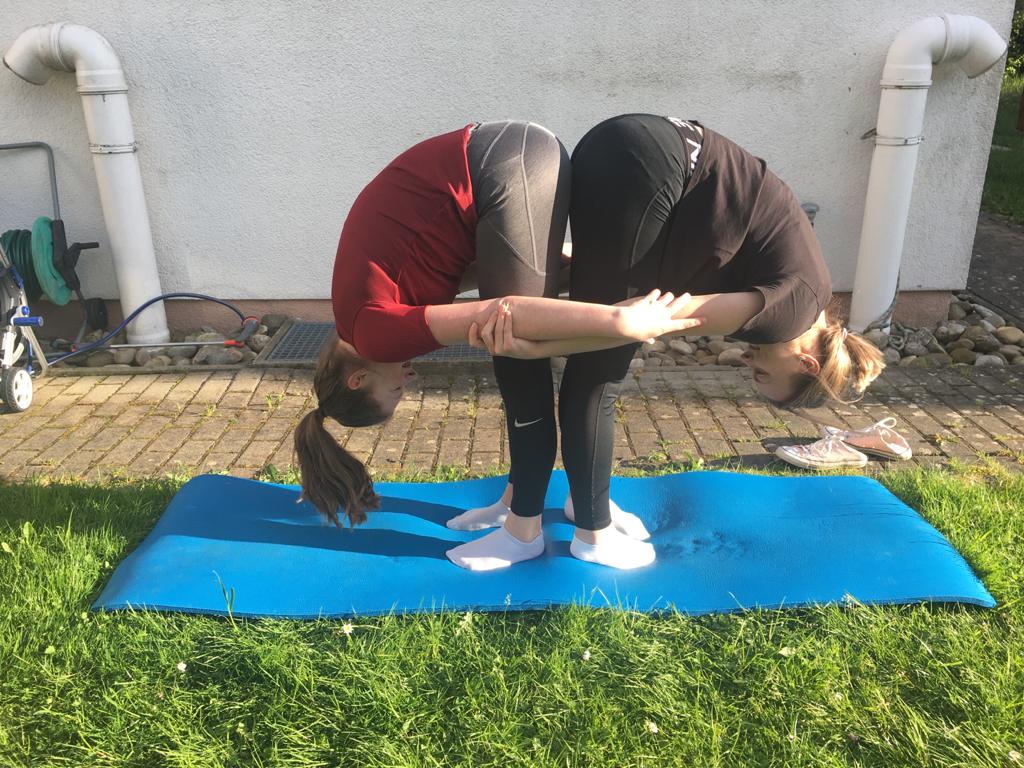 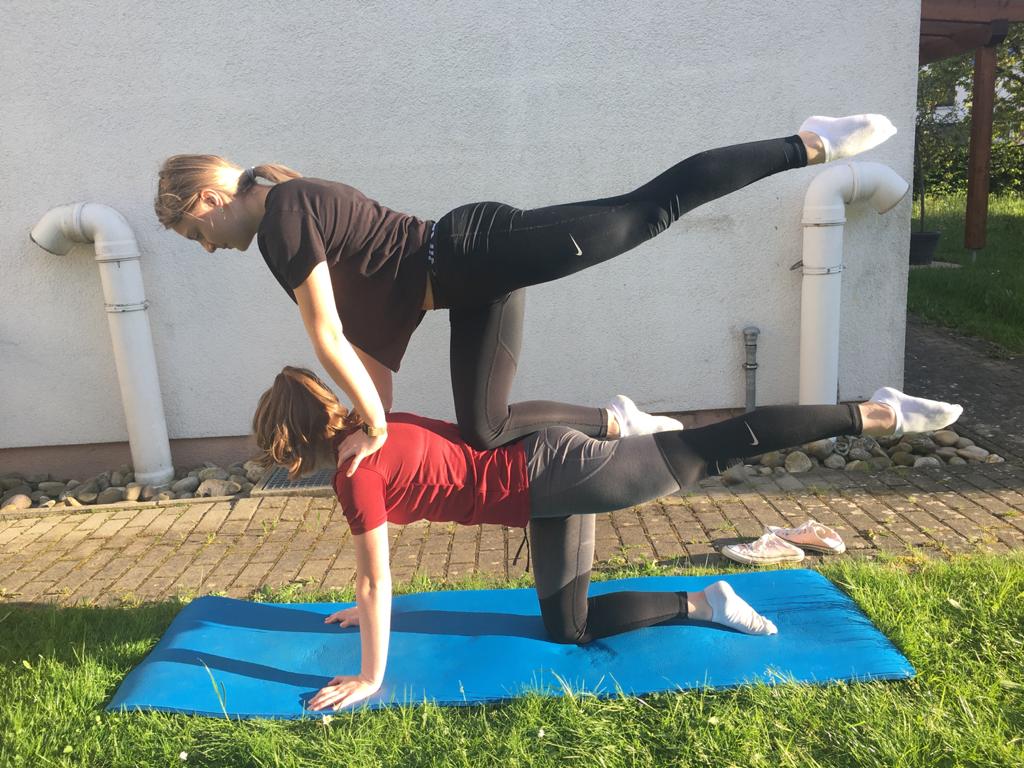 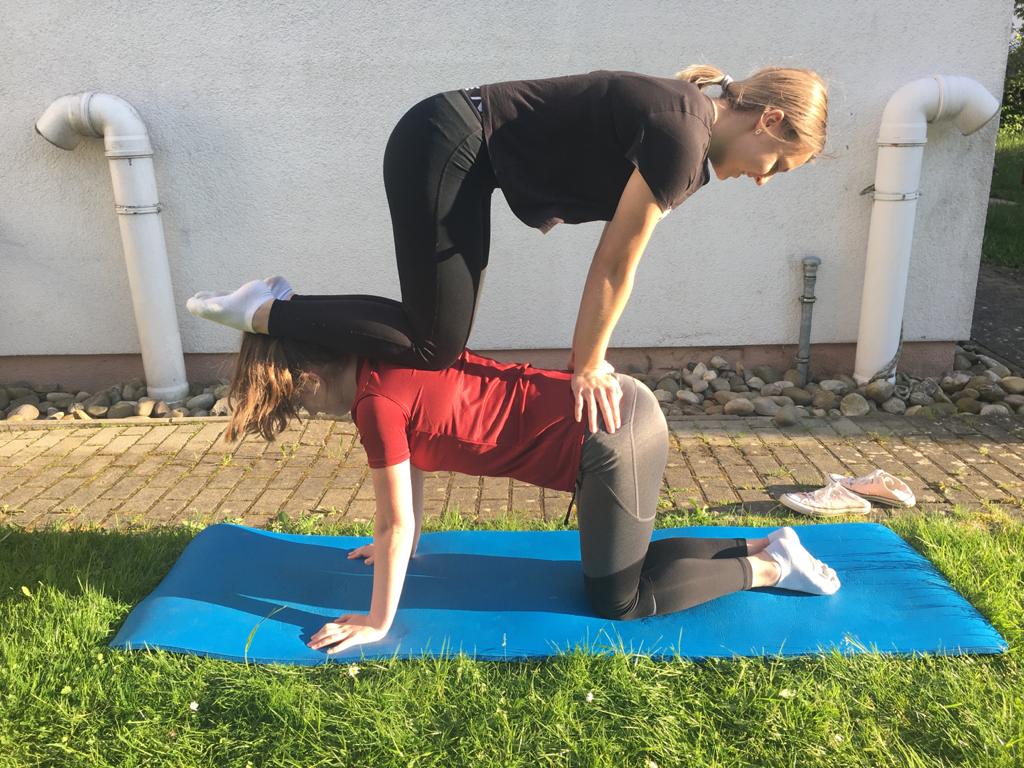 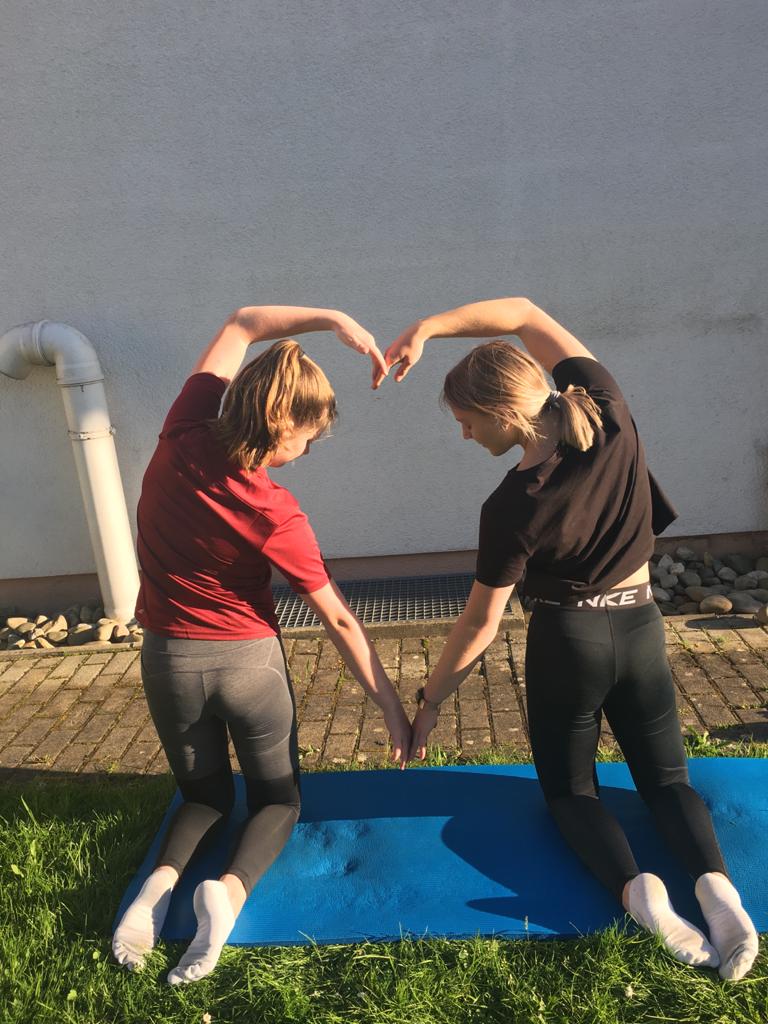 